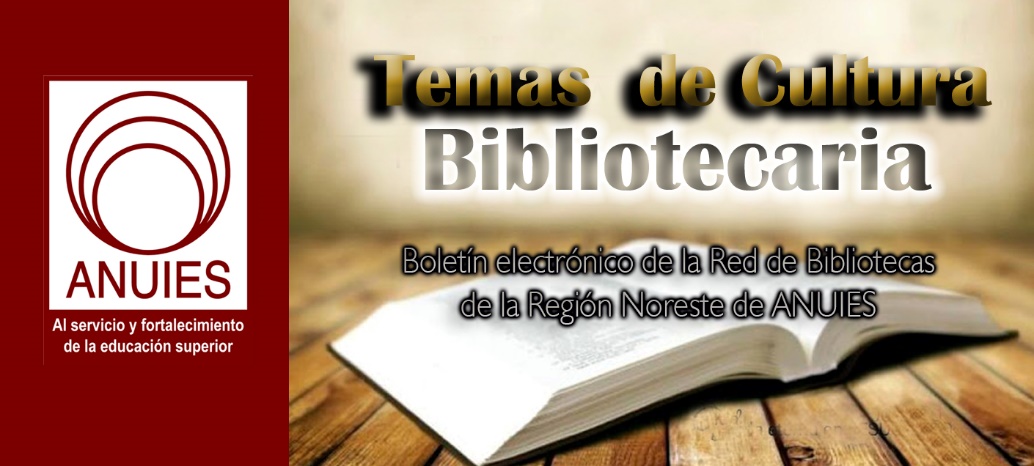 Contenidos de este número[DOCUFORUM] Novedades Boletin Fundacion Ciencias de la Documentacion on behalf of  FundacionCDDOCUFORUM@LISTSERV.REDIRIS.ESBuenas tardes,
miembro de la lista Docuforum de la Fundación Ciencias de la Documentación.

Aprovechamos este boletín para saludar cordialmente y trasladar las últimas novedades institucionales:

CERTIFICACIÓN PROFESIONAL VISLUMBRANDO EL FUTURO DE LA INFORMACIÓN
https://documentalistas.org/web/portfolio/futuroinfo/

Muchos profesionales de España e Iberoamérica nos habéis pedido una serie de talleres online donde estudiar y reflexionar de forma colaborativa sobre las tendencias tecnológicas que están marcando los cambios de nuestro trabajo como profesionales de la información dentro de las organizaciones. Siguiendo esas recomendaciones, nuestro Dpto. de Formación, en colaboración con docentes y expertos de empresas mecenas, hemos diseñado varios talleres que englobamos en la certificación "Vislumbrando el futuro de la información" que estas semanas irán viendo la luz. Los dos primeros que ya están disponibles con matrícula gratuita son:

Taller 1. Inteligencia Cognitiva
Taller 2. Nuevos soportes de almacenamiento digital


CONECTADOS CON +10.000 PROFESIONALES EN LINKEDIN Y +20.000 EN FACEBOOK
https://www.linkedin.com/in/fundacioncd/

Estamos muy agradecidos a todos los compañeros/as que nos conectáis y seguís por las redes sociales. Este gran número nos obliga a mejorar cada día. Mil gracias !!!


DEBATE DE LA SEMANA: TECNOLOGÍAS EMERGENTES
https://documentalistas.org/campus/

Aprovechando el gran potencial de conocimiento que aporta el hecho de contar con alumnos de más de 34 países compartiendo una misma plataforma para formarse en áreas de la Información en sus distintas disciplinas, hemos puesto en marcha un debate en la Cafetería que cada semana aborde un tema de interés, y en el que puedan participar todos los profesionales registrados en la plataforma, con independencia del programa formativo que estén realizando. Comenzamos con el debate sobre las tecnologías emergentes que están transformando nuestro trabajo y la forma de relacionarnos con nuestros clientes / usuarios.

Esperamos que haya sido de interés. Muchas gracias por la atención y feliz semana !!!
Dpto de Información
Fundación Ciencias de la Documentación
https://documentalistas.org/campus
Grupo Telegram: https://t.me/joinchat/HIogdRErNiBLE0PSklOiDQ[DOCUFORUM] Proyecto #JovenesPoliticosBBoletin Fundacion Ciencias de la Documentacion on behalf of  FundacionCD"Las y los jóvenes somos indispensables tanto en la representación como en la participación política. Es por ello, que necesitamos afianzar los conocimientos desde la formación, que nos permitan involucrarnos activamente en nuevos procesos de modernización, desarrollo institucional y ajustes organizativos que den cauce a la generación de una gestión política que responda con tolerancia, prontitud, certeza y conveniencia a las demandas de los ciudadanos."
---

Estimados/as compañeros/as,
la Fundación Ciencias de la Documentación y la Organización de los Estados Americanos (OEA), a través de su Sección de Apoyo a las Instituciones Representativas (Washington), en colaboración con IDG Communications, nuevas generaciones de partidos políticos de España e Iberoamérica, y Organismos Legislativos de las Américas, hemos puesto en marcha el proyecto #JovenesPoliticos [ https://documentalistas.org/web/portfolio/jovenespoliticos/ ], que se apoyará y complementará los trabajos que en estos últimos meses han venido realizando las miembros del Comité #MujeresLideresAmerica [ https://www.linkedin.com/groups/5116572 ].


NUEVAS COMPETENCIAS PARA LA POLÍTICA DEL SIGLO XXI

El proyecto tiene como misión dotar a los jóvenes políticos de los distintos países miembros de la OEA, de las competencias que la sociedad conectada exige en la responsabilidad de representarlos en los distintos órganos públicos. Para ello, el proyecto desarrollará una serie de actividades tendentes a la formación, reflexión y diálogo a través de:

1) TALLERES VIRTUALES: Con matrícula gratuita, donde los jóvenes líderes políticos puedan asimilar los conceptos más innovadores relacionados con la política en sus vertientes de comunicación, tecnología y sociología. Actualmente ya están disponibles 15 talleres online a los que se les irán uniendo en los próximos meses otros nuevos.

2) CANAL #JOVENESPOLITICOS TV: En el cual iremos publicando los vídeos que jóvenes políticos, y profesionales de la política nos vayan enviando en base a las cuestiones que dentro del proyecto iremos planteando a la comunidad de España e Iberoamérica. Si está interesado en participar, puede enviarnos un vídeo corto respondiendo a la pregunta ¿Qué aportan los jóvenes políticos al fortalecimiento de la Democracia? [ https://www.youtube.com/user/fundacioncd ]

3) ACTIVIDADES CON INSTITUCIONES COLABORADORAS: Finalmente, el proyecto está abierto a instituciones relacionadas con el ámbito político - y en especial con los jóvenes líderes políticos - con las cuales se podrán ir organizando distintas actividades concretas que den visibilidad y aporten valor al proyecto.


PRIMERAS ACCIONES

Como primeras acciones estamos entablando conversaciones con los distintos organismos políticos y parlamentos de las Américas para presentarles el proyecto, así como con nuevas generaciones, diputados, senadores, líderes políticos jóvenes, asociaciones de jóvenes políticos, politólogos, etc; Por otra parte, estamos coordinando con el equipo docente materiales para los nuevos talleres online que en breve estarán disponibles desde el Campus Online de la Fundación Ciencias de la Documentación [ https://documentalistas.org/campus/].

Para mi es un verdadero honor haber sido designado coordinador de este proyecto, y desde ya me pongo a vuestra disposición para cumplir su misión y lograr ayudar a empoderar a nuestros jóvenes políticos en las competencias que la transformación digital está suponiendo en todos los ámbitos de la sociedad, y en concreto en la representatividad política. Desde ya a disposición desde mi cuenta en Twitter @joseraulvp [ https://twitter.com/joseraulvp ]

Muchas gracias.

--
José Raúl Vaquero Pulido
Presidente / Fundación Ciencias de la Documentación
Coordinador proyecto #JovenesPoliticos
Grupo Telegram: https://t.me/joinchat/HIogdRErNiBLE0PSklOiDQManage Library Apple Devices Easily with Jamf NowLPLibrary Journal PartnerCollege Students Prefer Print for Long-form Reading, Ebooks for Research | LJ SurveyBy Matt Enis on March 27, 2018 Leave a Comment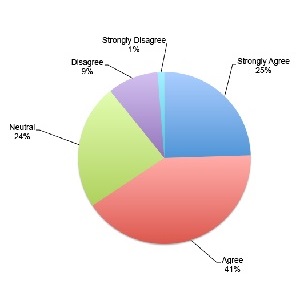 While many students prefer print for long-form reading, 66% agree or strongly agree that ebooks are more convenient to obtainMost college students prefer to read print books for pleasure, but when they are conducting research, almost two-thirds now prefer ebooks or express no format preference, according to the 2018 Academic Student Ebook Experience Survey, conducted by LJ’s research department and sponsored by EBSCO. Featuring the opinions of 306 students currently enrolled in four-year colleges and universities (65%), graduate programs (20%), and two-year or community colleges (15%), the survey examines current and emerging trends regarding preferred devices and research sources, changes in ebook usage, important features, preferences by format characteristic such as ease of use, thoughts on download and print restrictions, and more.When reading for pleasure, almost three-quarters of respondents (74%) said they preferred print books, compared with only 12 percent who prefer ebooks (14 percent expressed no format preference).  Similarly, 68 percent said they preferred print for assigned narrative reading, compared with 23 percent who preferred ebooks.By contrast, 45 percent of respondents prefer ebooks for research, and 20 percent expressed no preference. Further, 52 percent reported that they had used more ebooks for research during the past year, while 35 percent said they had used the same amount as they had in the previous year.  Increases were most notable among students in graduate programs and four-year colleges—particularly those in online classes.When asked why their ebook usage had changed, those who had reported using more ebooks cited convenience, better availability of relevant sources, class requirements, technology improvements, lower prices, and ease of search. Several respondents who reported using fewer ebooks emphasized their preference for print, with a couple noting that the selection of print books at their university library offered them the option.Students view print books as easier to read and ebooks as easier to obtain. Three-quarters of respondents (75%) agreed or strongly agreed with the statement “I have an easier time reading print books than ebooks,” while two-thirds (66%) agreed or strongly agreed that “ebooks are more convenient to get than print books.” Also, a sizeable majority (81%) agreed or strongly agreed that “if a print book is not available, an ebook is a good alternative.”In write-in responses, students noted that their professors “want current info, so e-references are easiest,” or “the type of research I have been doing in grad school and the final year of undergrad has been more intense and targeted. I now need a wider variety of sources, and need those sources to be searchable for speed,” or “I have less time to physically go to the library,” and even “it’s easier to carry ebooks than printed books.”But many students dislike the inconveniences imposed by digital rights management (DRM), such as restrictions on printing portions of the content, or on downloading chapters or entire ebooks for offline reading. More than half (56%) of respondents said that they were always (3%), often (19%), or sometimes (34%) frustrated by DRM restrictions. And 57 percent—led by graduate students—described the option to download ebooks as important (33%) or extremely important (24%).When asked what ebook features are critically important, having page numbers to use in citations topped the list (75%); followed by the ability to resize text to fit a device’s screen (67%); readability on a phone or tablet (64%); the ability to bookmark pages, highlight text, or take notes for later reference (60%); downloading the entire ebook (57%); linking to references at the end of a chapter (52%); downloading chapters (50%); and allowing content to be transferred between devices (43%).Several comments also noted that search bars and other search features would be particularly helpful, while others suggested “the ability to copy and paste,” “extra study tools like practice tests,” and simplified navigation, enabling users to “jump to [specific] pages.”Laptops and smartphones were, by far, the most popular devices for accessing library ebooks, with an overwhelming majority of students saying that they “always” or “often” use a laptop to access this content (96%), followed by smartphones (48%), desktop computers (22%), or tablets (12%). Tablets do not appear to have taken hold as devices for conducting research: 63% of respondents said they rarely or never use tablets for accessing library ebooks, and almost half (49%) said the same of desktop computers.Many of these findings roughly correlate with the perceptions of academic librarians surveyed a year and a half ago in LJ’s “Ebook Usage in U.S. Academic Libraries 2016” report. In that survey, 60 percent of librarian respondents said their users prefer print to ebooks for long-form content such as monographs, with many noting student frustrations with ebook printing limitations or other DRM restrictions. However, 56 percent of respondents said that students prefer digital reference materials, compared with 16 percent who said they prefer print.Download the full 87-page 2018 Academic Student Ebook Experience Survey report here.https://lj.libraryjournal.com/2018/03/technology/ebooks/college-students-prefer-print-long-form-reading-ebooks-research-lj-survey/Five Additional Publishers Now Preserving Publications with CLOCKSSFiled by Gary Price on March 27, 2018From the CLOCKSS Web Site:CLOCKSS today announced that five additional publishers are working with the archive to preserve their publications for future generations of researchers.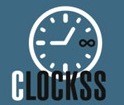 [Clip]New Publishers include:International Journal of Population Data Science (IJPDS) / Swansea UniversityIOS PressJournal of Infection in Developing CountriesLife Science AllianceLinen Hall Library (Divided Society project).These new publishers join over 240 publishers participating with CLOCKSS.Read the Complete Announcementhttps://www.infodocket.com/2018/03/27/digital-archive-preservation-five-additional-publishers-now-working-with-clockss/New and Online For the First Time From the Library of Congress: Archival Materials of Susan B. Anthony and Elizabeth Cady StantonFiled by Gary Price on March 27, 2018From a LC Announcement:Archival materials from one of the most successful political partnerships in history, the collaboration of suffragists Susan B. Anthony and Elizabeth Cady Stanton in the movement for women’s rights, have been digitized and are now available online for the first time from the Library of Congress.The collections include about 1,500 items dating primarily from 1840 to 1906 as Anthony and Stanton led the campaign for women’s voting rights.Online AccessThe Anthony Papers (500 items)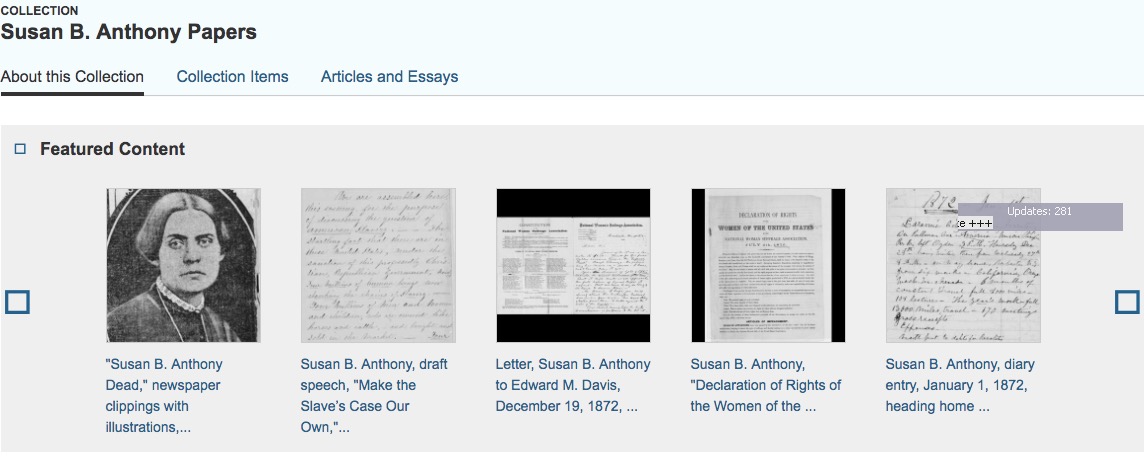 The Stanton Papers (1,000 items)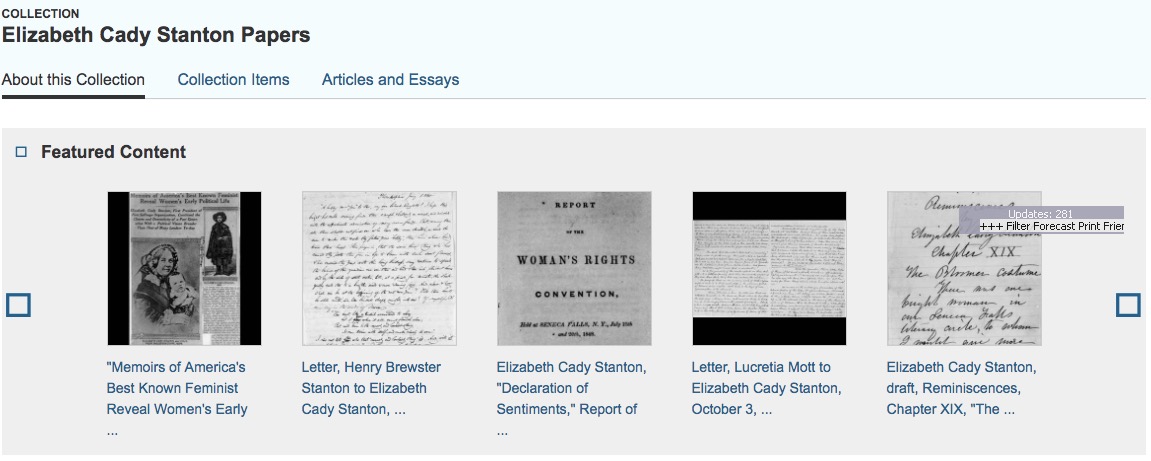 “The close friendship, collaboration and activism of Susan B. Anthony and Elizabeth Cady Stanton changed history and led to fuller equality for women,” said Librarian of Congress Carla Hayden. “Their papers are part of an unparalleled collection of resources in the Library of Congress documenting the American woman suffrage campaign. As the centennial of the 19th Amendment extending voting rights to women nationally approaches, these collections will be a great resource for researchers and students around the world.”Highlights of the Anthony and Stanton papers include:An official report and newspaper clippings of the historic 1848 convention for women’s rights in Seneca Falls, New York;A pamphlet printed by Frederick Douglass’ North Star newspaper after Douglass attended the convention and spoke forcefully for women’s suffrage;Stanton’s handwritten draft of her controversial “The Woman’s Bible,” which nearly divided the suffrage movement when it was published in 1895;Twenty-five volumes of handwritten diaries kept by Anthony on her activities and events of the day, such as President Abraham Lincoln’s assassination;Scrapbooks with newspaper clippings, programs and other accounts of the time that would be impossible to re-create today;Correspondence on the multivolume “History of Woman Suffrage,” the first three volumes of which the two women co-edited with Matilda Joslyn Gage;Speeches and correspondence on the temperance and antislavery movements.The collections tell a story of mid-to-late-19th century activism and political protest by two women who inspired a larger movement in the United States and abroad. Their papers offer a window into their relationship. Anthony often served as the researcher, lecturer and organizer. Stanton was the writer and theorist for their core arguments, her travel more constricted while balancing a family and seven children.In addition to voting rights, Anthony and Stanton also advocated on women’s legal status, health issues, divorce laws, property rights, equality in the church, the abolition of slavery and rights for African-Americans.The Library acquired Stanton’s papers chiefly as a gift from Anthony in 1903 and from Stanton’s daughter Harriot Stanton Blatch in 1927-1928. Anthony’s papers were donated by her niece, Lucy E. Anthony.The movement for women’s suffrage is well documented in the Library’s collections, which also include the records and books of the National American Woman Suffrage Association and National Woman’s Party as well as the personal papers of Lucy Stone, Henry B. Blackwell and Alice Stone Blackwell, Harriot Stanton Blatch, Carrie Chapman Catt and others.Direct to The Anthony PapersDirect to The Stanton Papershttps://www.infodocket.com/2018/03/27/new-and-online-for-the-first-time-from-the-library-of-congress-archival-materials-of-susan-b-anthony-and-elizabeth-cady-stanton/